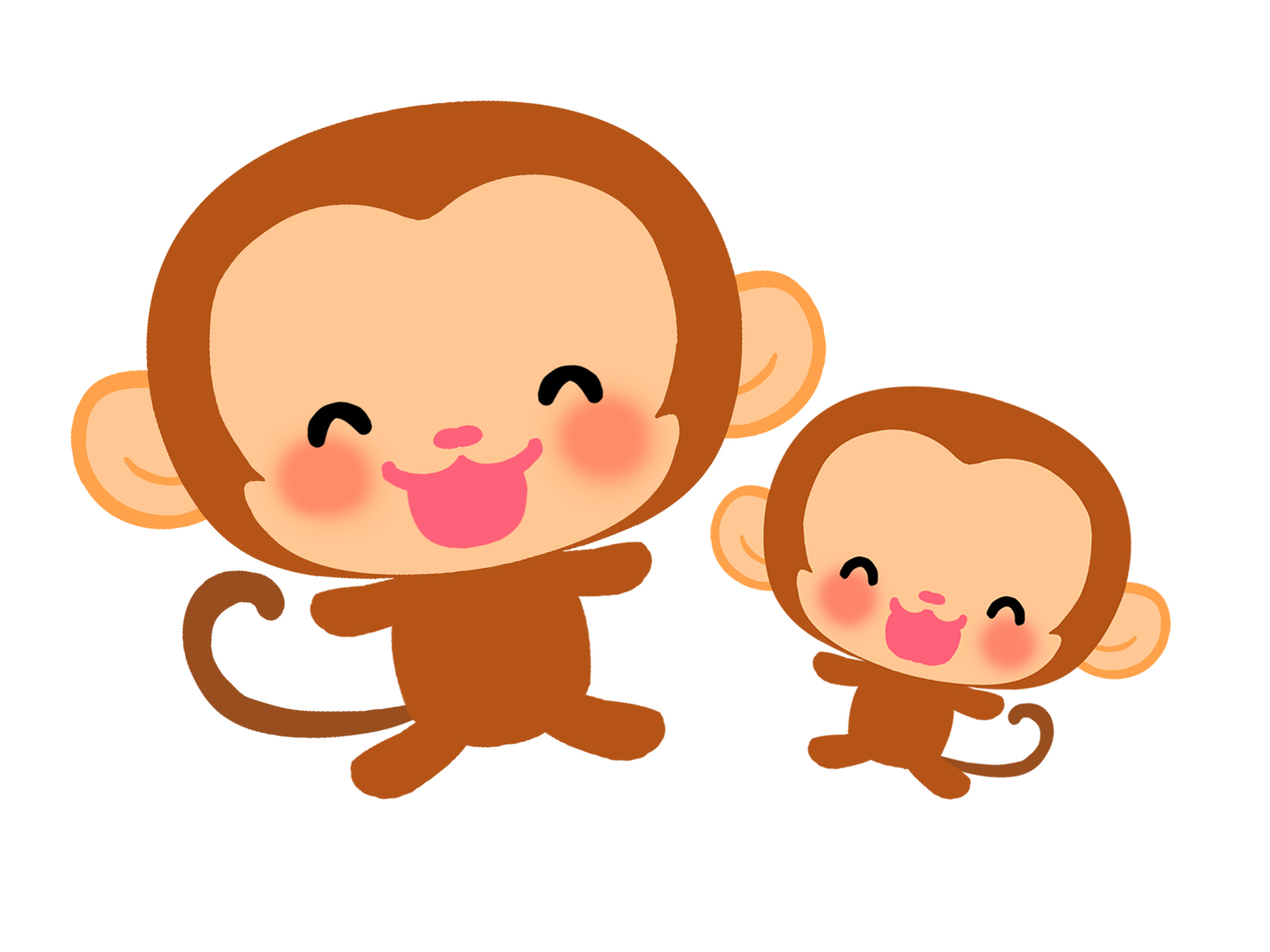 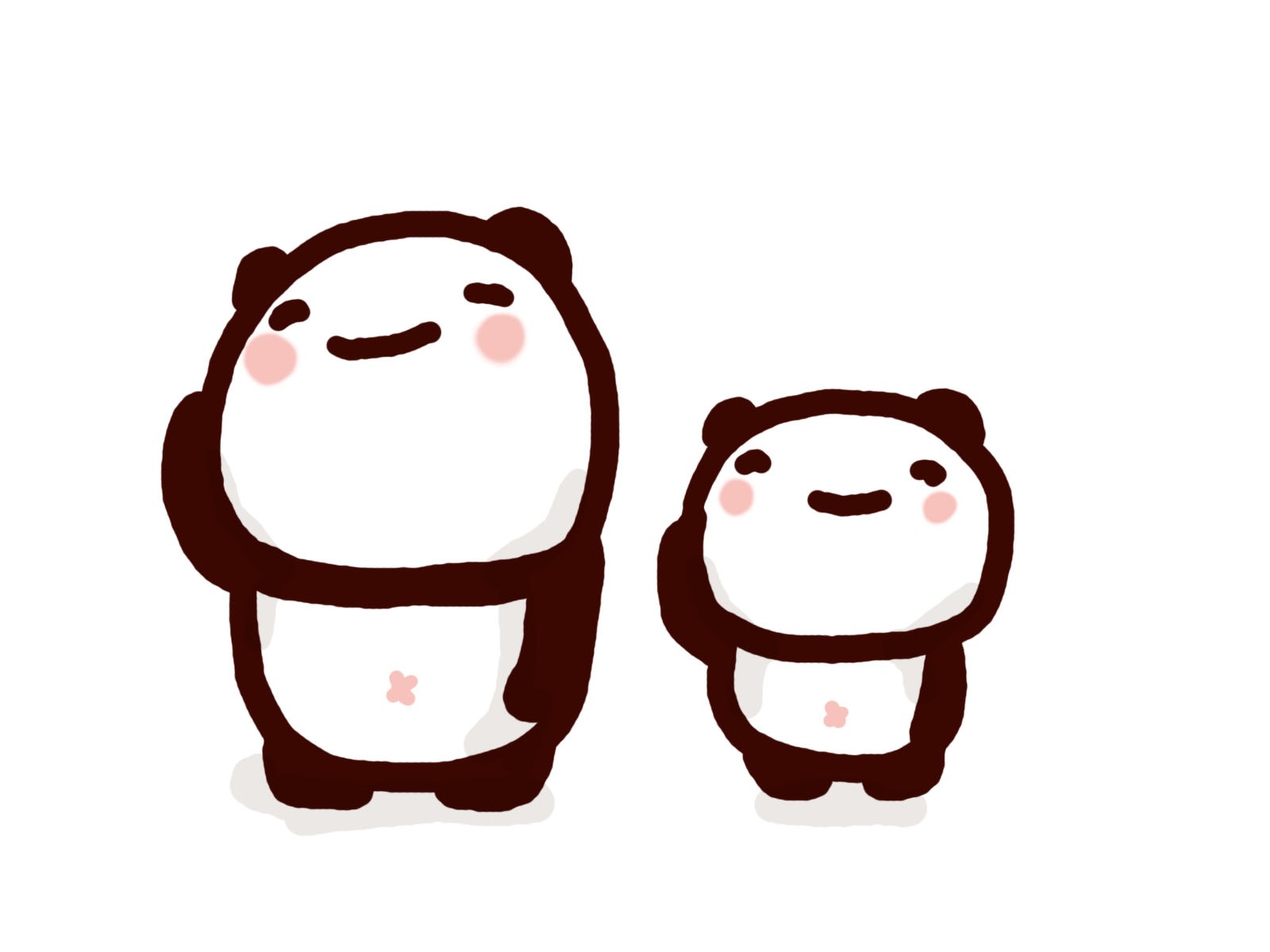 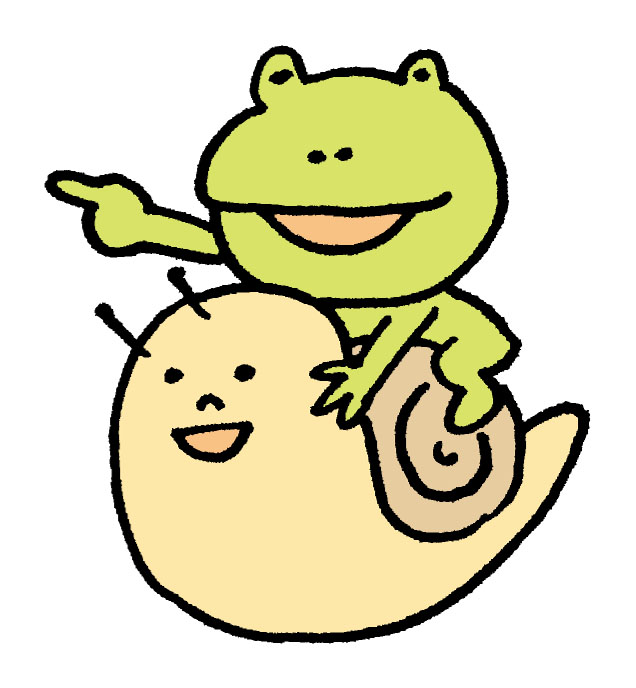 「センターリングリング」は、でをしているがするです。のをわず、なサービスをし、へのサポートをしています。リングリングでは、の「ピア･カウンセリング」をします。ピアカウンセリングはのしのきいでではありません。にるのではなく、でけうことで、いをいこします。とわっていること、がかなこと、えぎること、をめないこと、があること、パニックがあること、これらはすべてそののです。があることはしていことではありません。ながいてえあうのがののです。ピアカンをめることでももきになりにとってきにくいをらえていきましょう！　のをよくく、のちをよくじる。これが、ピアカンのです。これをりしながら、をめていきます。さんのごをおちしています。●  　　  201８１０１７（）１８日（）１９（）　（２があります）●  　　　１０１７　：１２：００　　：１２：５０ ～１０１９　１２：３０：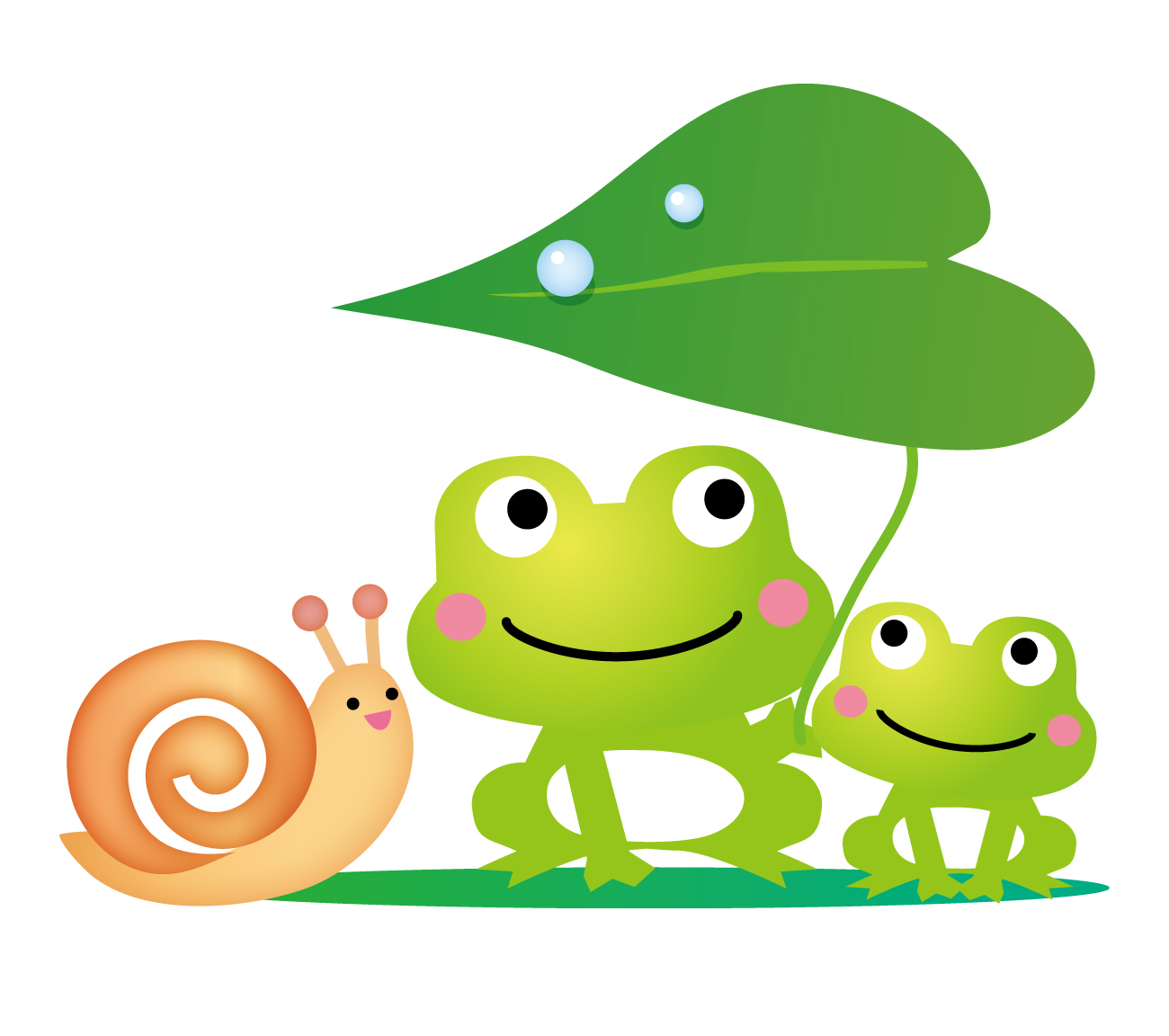 ●    　　しあわせの　たんぽぽの　セミナー２１４－１　●　　をもっているで、ピアカウンセリングにのある　　　　　　　（のはいません）　　　　　　　る（のもしてしていただけます）●　　　　８（をえたはとさせていただきます）●　　￥1６，０００（テキストをむ）●ピアカウンセラー　　（いすセンター）　　　　　　　　　　　（センターリングリング）●めり　 201８９２３（）●　 　にの、・・メールでおしみさい。※・のにつきましては、までにこちらからさせ　ていただきます。※のがあってからのにをりんでください。　　　※ は、にしございませんがごおいします。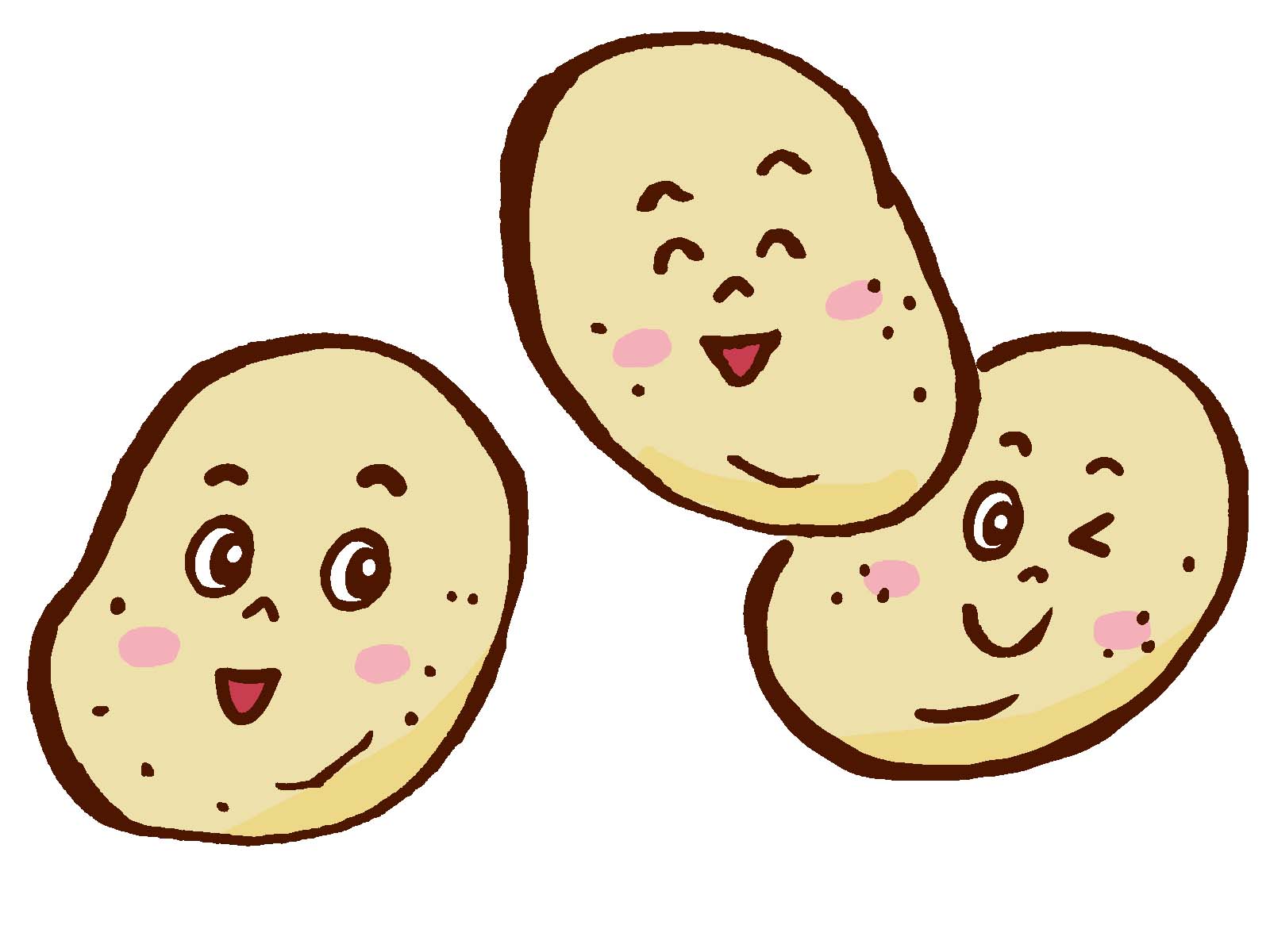 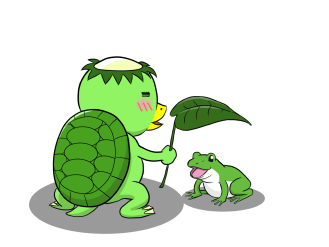 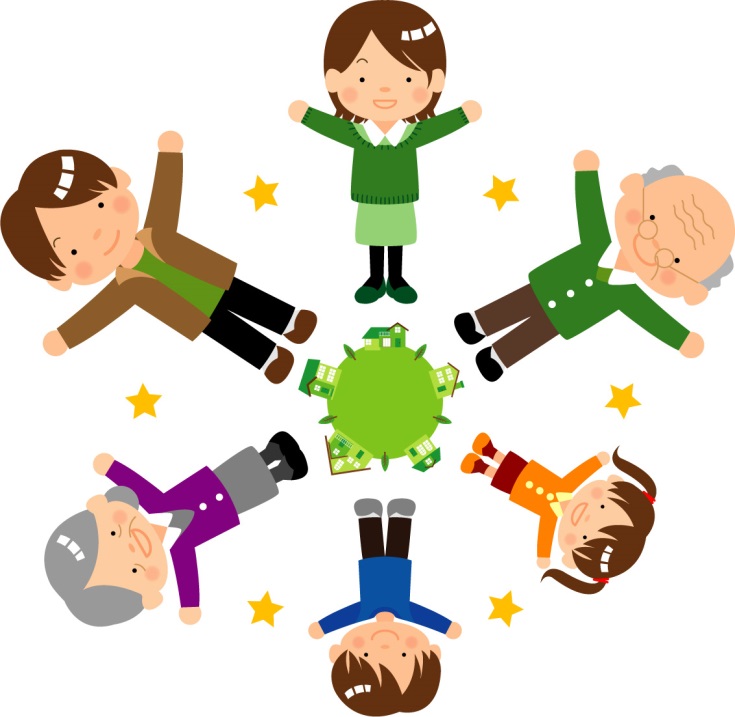 ●せ　　センターリングリング ・  ０７８‐５７８‐７３５８　 メール  ring-ring-kobe@extra.ocn.ne.jp　　　〒652-0801　　　　６３－１２－１０１※ご不明な点がございましたらお問合わせ下さい　　　　　：